Додаток 7 до Порядку складання бюджетної звітності розпорядниками та одержувачами бюджетних коштів, звітності фондами загальнообов'язкового державного соціального і пенсійного страхування (пункт 1 розділу II) Додаток 7 до Порядку складання бюджетної звітності розпорядниками та одержувачами бюджетних коштів, звітності фондами загальнообов'язкового державного соціального і пенсійного страхування (пункт 1 розділу II) Додаток 7 до Порядку складання бюджетної звітності розпорядниками та одержувачами бюджетних коштів, звітності фондами загальнообов'язкового державного соціального і пенсійного страхування (пункт 1 розділу II) Додаток 7 до Порядку складання бюджетної звітності розпорядниками та одержувачами бюджетних коштів, звітності фондами загальнообов'язкового державного соціального і пенсійного страхування (пункт 1 розділу II) Додаток 7 до Порядку складання бюджетної звітності розпорядниками та одержувачами бюджетних коштів, звітності фондами загальнообов'язкового державного соціального і пенсійного страхування (пункт 1 розділу II) Додаток 7 до Порядку складання бюджетної звітності розпорядниками та одержувачами бюджетних коштів, звітності фондами загальнообов'язкового державного соціального і пенсійного страхування (пункт 1 розділу II) Додаток 7 до Порядку складання бюджетної звітності розпорядниками та одержувачами бюджетних коштів, звітності фондами загальнообов'язкового державного соціального і пенсійного страхування (пункт 1 розділу II) Додаток 7 до Порядку складання бюджетної звітності розпорядниками та одержувачами бюджетних коштів, звітності фондами загальнообов'язкового державного соціального і пенсійного страхування (пункт 1 розділу II) Додаток 7 до Порядку складання бюджетної звітності розпорядниками та одержувачами бюджетних коштів, звітності фондами загальнообов'язкового державного соціального і пенсійного страхування (пункт 1 розділу II) Додаток 7 до Порядку складання бюджетної звітності розпорядниками та одержувачами бюджетних коштів, звітності фондами загальнообов'язкового державного соціального і пенсійного страхування (пункт 1 розділу II) Додаток 7 до Порядку складання бюджетної звітності розпорядниками та одержувачами бюджетних коштів, звітності фондами загальнообов'язкового державного соціального і пенсійного страхування (пункт 1 розділу II) Додаток 7 до Порядку складання бюджетної звітності розпорядниками та одержувачами бюджетних коштів, звітності фондами загальнообов'язкового державного соціального і пенсійного страхування (пункт 1 розділу II) Додаток 7 до Порядку складання бюджетної звітності розпорядниками та одержувачами бюджетних коштів, звітності фондами загальнообов'язкового державного соціального і пенсійного страхування (пункт 1 розділу II) Додаток 7 до Порядку складання бюджетної звітності розпорядниками та одержувачами бюджетних коштів, звітності фондами загальнообов'язкового державного соціального і пенсійного страхування (пункт 1 розділу II) Звітпро заборгованість за бюджетними коштами(форма N 7м)Звітпро заборгованість за бюджетними коштами(форма N 7м)Звітпро заборгованість за бюджетними коштами(форма N 7м)Звітпро заборгованість за бюджетними коштами(форма N 7м)Звітпро заборгованість за бюджетними коштами(форма N 7м)Звітпро заборгованість за бюджетними коштами(форма N 7м)Звітпро заборгованість за бюджетними коштами(форма N 7м)Звітпро заборгованість за бюджетними коштами(форма N 7м)Звітпро заборгованість за бюджетними коштами(форма N 7м)Звітпро заборгованість за бюджетними коштами(форма N 7м)Звітпро заборгованість за бюджетними коштами(форма N 7м)Звітпро заборгованість за бюджетними коштами(форма N 7м)Звітпро заборгованість за бюджетними коштами(форма N 7м)Звітпро заборгованість за бюджетними коштами(форма N 7м)Звітпро заборгованість за бюджетними коштами(форма N 7м)Звітпро заборгованість за бюджетними коштами(форма N 7м)Звітпро заборгованість за бюджетними коштами(форма N 7м)Звітпро заборгованість за бюджетними коштами(форма N 7м)Звітпро заборгованість за бюджетними коштами(форма N 7м)Звітпро заборгованість за бюджетними коштами(форма N 7м)Звітпро заборгованість за бюджетними коштами(форма N 7м)Звітпро заборгованість за бюджетними коштами(форма N 7м)Звітпро заборгованість за бюджетними коштами(форма N 7м)Звітпро заборгованість за бюджетними коштами(форма N 7м)Звітпро заборгованість за бюджетними коштами(форма N 7м)Звітпро заборгованість за бюджетними коштами(форма N 7м)Звітпро заборгованість за бюджетними коштами(форма N 7м)Звітпро заборгованість за бюджетними коштами(форма N 7м)Звітпро заборгованість за бюджетними коштами(форма N 7м)Звітпро заборгованість за бюджетними коштами(форма N 7м)Звітпро заборгованість за бюджетними коштами(форма N 7м)Звітпро заборгованість за бюджетними коштами(форма N 7м)Звітпро заборгованість за бюджетними коштами(форма N 7м)Звітпро заборгованість за бюджетними коштами(форма N 7м)Звітпро заборгованість за бюджетними коштами(форма N 7м)Звітпро заборгованість за бюджетними коштами(форма N 7м)Звітпро заборгованість за бюджетними коштами(форма N 7м)Звітпро заборгованість за бюджетними коштами(форма N 7м)Звітпро заборгованість за бюджетними коштами(форма N 7м)Звітпро заборгованість за бюджетними коштами(форма N 7м)Звітпро заборгованість за бюджетними коштами(форма N 7м)Звітпро заборгованість за бюджетними коштами(форма N 7м)Звітпро заборгованість за бюджетними коштами(форма N 7м)на  01  жовтня 2023 рокуна  01  жовтня 2023 рокуна  01  жовтня 2023 рокуна  01  жовтня 2023 рокуна  01  жовтня 2023 рокуна  01  жовтня 2023 рокуна  01  жовтня 2023 рокуна  01  жовтня 2023 рокуна  01  жовтня 2023 рокуна  01  жовтня 2023 рокуна  01  жовтня 2023 рокуна  01  жовтня 2023 рокуна  01  жовтня 2023 рокуна  01  жовтня 2023 рокуна  01  жовтня 2023 рокуна  01  жовтня 2023 рокуна  01  жовтня 2023 рокуна  01  жовтня 2023 рокуна  01  жовтня 2023 рокуна  01  жовтня 2023 рокуна  01  жовтня 2023 рокуна  01  жовтня 2023 рокуна  01  жовтня 2023 рокуна  01  жовтня 2023 рокуна  01  жовтня 2023 рокуна  01  жовтня 2023 рокуна  01  жовтня 2023 рокуна  01  жовтня 2023 рокуна  01  жовтня 2023 рокуна  01  жовтня 2023 рокуна  01  жовтня 2023 рокуна  01  жовтня 2023 рокуна  01  жовтня 2023 рокуна  01  жовтня 2023 рокуна  01  жовтня 2023 рокуна  01  жовтня 2023 рокуна  01  жовтня 2023 рокуна  01  жовтня 2023 рокуна  01  жовтня 2023 рокуна  01  жовтня 2023 рокуна  01  жовтня 2023 рокуна  01  жовтня 2023 рокуна  01  жовтня 2023 рокуКОДИКОДИКОДИКОДИКОДИКОДИКОДИКОДИКОДИУстановаКомунальний заклад "Запорізька спеціальна загальноосвітня школа-інтернат "Світанок" Запорізької обласної радиКомунальний заклад "Запорізька спеціальна загальноосвітня школа-інтернат "Світанок" Запорізької обласної радиКомунальний заклад "Запорізька спеціальна загальноосвітня школа-інтернат "Світанок" Запорізької обласної радиКомунальний заклад "Запорізька спеціальна загальноосвітня школа-інтернат "Світанок" Запорізької обласної радиКомунальний заклад "Запорізька спеціальна загальноосвітня школа-інтернат "Світанок" Запорізької обласної радиКомунальний заклад "Запорізька спеціальна загальноосвітня школа-інтернат "Світанок" Запорізької обласної радиКомунальний заклад "Запорізька спеціальна загальноосвітня школа-інтернат "Світанок" Запорізької обласної радиКомунальний заклад "Запорізька спеціальна загальноосвітня школа-інтернат "Світанок" Запорізької обласної радиКомунальний заклад "Запорізька спеціальна загальноосвітня школа-інтернат "Світанок" Запорізької обласної радиКомунальний заклад "Запорізька спеціальна загальноосвітня школа-інтернат "Світанок" Запорізької обласної радиКомунальний заклад "Запорізька спеціальна загальноосвітня школа-інтернат "Світанок" Запорізької обласної радиКомунальний заклад "Запорізька спеціальна загальноосвітня школа-інтернат "Світанок" Запорізької обласної радиКомунальний заклад "Запорізька спеціальна загальноосвітня школа-інтернат "Світанок" Запорізької обласної радиКомунальний заклад "Запорізька спеціальна загальноосвітня школа-інтернат "Світанок" Запорізької обласної радиКомунальний заклад "Запорізька спеціальна загальноосвітня школа-інтернат "Світанок" Запорізької обласної радиКомунальний заклад "Запорізька спеціальна загальноосвітня школа-інтернат "Світанок" Запорізької обласної радиКомунальний заклад "Запорізька спеціальна загальноосвітня школа-інтернат "Світанок" Запорізької обласної радиКомунальний заклад "Запорізька спеціальна загальноосвітня школа-інтернат "Світанок" Запорізької обласної радиКомунальний заклад "Запорізька спеціальна загальноосвітня школа-інтернат "Світанок" Запорізької обласної радиКомунальний заклад "Запорізька спеціальна загальноосвітня школа-інтернат "Світанок" Запорізької обласної радиКомунальний заклад "Запорізька спеціальна загальноосвітня школа-інтернат "Світанок" Запорізької обласної радиКомунальний заклад "Запорізька спеціальна загальноосвітня школа-інтернат "Світанок" Запорізької обласної радиКомунальний заклад "Запорізька спеціальна загальноосвітня школа-інтернат "Світанок" Запорізької обласної радиКомунальний заклад "Запорізька спеціальна загальноосвітня школа-інтернат "Світанок" Запорізької обласної радиКомунальний заклад "Запорізька спеціальна загальноосвітня школа-інтернат "Світанок" Запорізької обласної радиКомунальний заклад "Запорізька спеціальна загальноосвітня школа-інтернат "Світанок" Запорізької обласної радиКомунальний заклад "Запорізька спеціальна загальноосвітня школа-інтернат "Світанок" Запорізької обласної радиКомунальний заклад "Запорізька спеціальна загальноосвітня школа-інтернат "Світанок" Запорізької обласної радиза ЄДРПОУза ЄДРПОУза ЄДРПОУза ЄДРПОУза ЄДРПОУ205208362052083620520836205208362052083620520836205208362052083620520836ТериторіяЗаводськийЗаводськийЗаводськийЗаводськийЗаводськийЗаводськийЗаводськийЗаводськийЗаводськийЗаводськийЗаводськийЗаводськийЗаводськийЗаводськийЗаводськийЗаводськийЗаводськийЗаводськийЗаводськийЗаводськийЗаводськийЗаводськийЗаводськийЗаводськийЗаводськийЗаводськийЗаводськийЗаводськийза КАТОТТГза КАТОТТГза КАТОТТГза КАТОТТГза КАТОТТГUA23060070010385728UA23060070010385728UA23060070010385728UA23060070010385728UA23060070010385728UA23060070010385728UA23060070010385728UA23060070010385728UA23060070010385728Організаційно-правова форма господарювання Комунальна організація (установа, заклад)Комунальна організація (установа, заклад)Комунальна організація (установа, заклад)Комунальна організація (установа, заклад)Комунальна організація (установа, заклад)Комунальна організація (установа, заклад)Комунальна організація (установа, заклад)Комунальна організація (установа, заклад)Комунальна організація (установа, заклад)Комунальна організація (установа, заклад)Комунальна організація (установа, заклад)Комунальна організація (установа, заклад)Комунальна організація (установа, заклад)Комунальна організація (установа, заклад)Комунальна організація (установа, заклад)Комунальна організація (установа, заклад)Комунальна організація (установа, заклад)Комунальна організація (установа, заклад)Комунальна організація (установа, заклад)Комунальна організація (установа, заклад)Комунальна організація (установа, заклад)Комунальна організація (установа, заклад)Комунальна організація (установа, заклад)Комунальна організація (установа, заклад)Комунальна організація (установа, заклад)Комунальна організація (установа, заклад)Комунальна організація (установа, заклад)Комунальна організація (установа, заклад)за КОПФГза КОПФГза КОПФГза КОПФГза КОПФГ430430430430430430430430430Код та назва відомчої класифікації видатків та кредитування державного бюджету  -  Код та назва відомчої класифікації видатків та кредитування державного бюджету  -  Код та назва відомчої класифікації видатків та кредитування державного бюджету  -  Код та назва відомчої класифікації видатків та кредитування державного бюджету  -  Код та назва відомчої класифікації видатків та кредитування державного бюджету  -  Код та назва відомчої класифікації видатків та кредитування державного бюджету  -  Код та назва відомчої класифікації видатків та кредитування державного бюджету  -  Код та назва відомчої класифікації видатків та кредитування державного бюджету  -  Код та назва відомчої класифікації видатків та кредитування державного бюджету  -  Код та назва відомчої класифікації видатків та кредитування державного бюджету  -  Код та назва відомчої класифікації видатків та кредитування державного бюджету  -  Код та назва відомчої класифікації видатків та кредитування державного бюджету  -  Код та назва відомчої класифікації видатків та кредитування державного бюджету  -  Код та назва відомчої класифікації видатків та кредитування державного бюджету  -  Код та назва відомчої класифікації видатків та кредитування державного бюджету  -  Код та назва відомчої класифікації видатків та кредитування державного бюджету  -  Код та назва відомчої класифікації видатків та кредитування державного бюджету  -  Код та назва відомчої класифікації видатків та кредитування державного бюджету  -  Код та назва відомчої класифікації видатків та кредитування державного бюджету  -  Код та назва відомчої класифікації видатків та кредитування державного бюджету  -  Код та назва відомчої класифікації видатків та кредитування державного бюджету  -  Код та назва відомчої класифікації видатків та кредитування державного бюджету  -  Код та назва відомчої класифікації видатків та кредитування державного бюджету  -  Код та назва відомчої класифікації видатків та кредитування державного бюджету  -  Код та назва відомчої класифікації видатків та кредитування державного бюджету  -  Код та назва відомчої класифікації видатків та кредитування державного бюджету  -  Код та назва відомчої класифікації видатків та кредитування державного бюджету  -  Код та назва відомчої класифікації видатків та кредитування державного бюджету  -  Код та назва відомчої класифікації видатків та кредитування державного бюджету  -  Код та назва програмної класифікації видатків та кредитування державного бюджету  -  Код та назва програмної класифікації видатків та кредитування державного бюджету  -  Код та назва програмної класифікації видатків та кредитування державного бюджету  -  Код та назва програмної класифікації видатків та кредитування державного бюджету  -  Код та назва програмної класифікації видатків та кредитування державного бюджету  -  Код та назва програмної класифікації видатків та кредитування державного бюджету  -  Код та назва програмної класифікації видатків та кредитування державного бюджету  -  Код та назва програмної класифікації видатків та кредитування державного бюджету  -  Код та назва програмної класифікації видатків та кредитування державного бюджету  -  Код та назва програмної класифікації видатків та кредитування державного бюджету  -  Код та назва програмної класифікації видатків та кредитування державного бюджету  -  Код та назва програмної класифікації видатків та кредитування державного бюджету  -  Код та назва програмної класифікації видатків та кредитування державного бюджету  -  Код та назва програмної класифікації видатків та кредитування державного бюджету  -  Код та назва програмної класифікації видатків та кредитування державного бюджету  -  Код та назва програмної класифікації видатків та кредитування державного бюджету  -  Код та назва програмної класифікації видатків та кредитування державного бюджету  -  Код та назва програмної класифікації видатків та кредитування державного бюджету  -  Код та назва програмної класифікації видатків та кредитування державного бюджету  -  Код та назва програмної класифікації видатків та кредитування державного бюджету  -  Код та назва програмної класифікації видатків та кредитування державного бюджету  -  Код та назва програмної класифікації видатків та кредитування державного бюджету  -  Код та назва програмної класифікації видатків та кредитування державного бюджету  -  Код та назва програмної класифікації видатків та кредитування державного бюджету  -  Код та назва програмної класифікації видатків та кредитування державного бюджету  -  Код та назва програмної класифікації видатків та кредитування державного бюджету  -  Код та назва програмної класифікації видатків та кредитування державного бюджету  -  Код та назва програмної класифікації видатків та кредитування державного бюджету  -  Код та назва програмної класифікації видатків та кредитування державного бюджету  -  Код та назва типової відомчої класифікації видатків та кредитування місцевих бюджетів  006 - Орган з питань освіти і науки Код та назва типової відомчої класифікації видатків та кредитування місцевих бюджетів  006 - Орган з питань освіти і науки Код та назва типової відомчої класифікації видатків та кредитування місцевих бюджетів  006 - Орган з питань освіти і науки Код та назва типової відомчої класифікації видатків та кредитування місцевих бюджетів  006 - Орган з питань освіти і науки Код та назва типової відомчої класифікації видатків та кредитування місцевих бюджетів  006 - Орган з питань освіти і науки Код та назва типової відомчої класифікації видатків та кредитування місцевих бюджетів  006 - Орган з питань освіти і науки Код та назва типової відомчої класифікації видатків та кредитування місцевих бюджетів  006 - Орган з питань освіти і науки Код та назва типової відомчої класифікації видатків та кредитування місцевих бюджетів  006 - Орган з питань освіти і науки Код та назва типової відомчої класифікації видатків та кредитування місцевих бюджетів  006 - Орган з питань освіти і науки Код та назва типової відомчої класифікації видатків та кредитування місцевих бюджетів  006 - Орган з питань освіти і науки Код та назва типової відомчої класифікації видатків та кредитування місцевих бюджетів  006 - Орган з питань освіти і науки Код та назва типової відомчої класифікації видатків та кредитування місцевих бюджетів  006 - Орган з питань освіти і науки Код та назва типової відомчої класифікації видатків та кредитування місцевих бюджетів  006 - Орган з питань освіти і науки Код та назва типової відомчої класифікації видатків та кредитування місцевих бюджетів  006 - Орган з питань освіти і науки Код та назва типової відомчої класифікації видатків та кредитування місцевих бюджетів  006 - Орган з питань освіти і науки Код та назва типової відомчої класифікації видатків та кредитування місцевих бюджетів  006 - Орган з питань освіти і науки Код та назва типової відомчої класифікації видатків та кредитування місцевих бюджетів  006 - Орган з питань освіти і науки Код та назва типової відомчої класифікації видатків та кредитування місцевих бюджетів  006 - Орган з питань освіти і науки Код та назва типової відомчої класифікації видатків та кредитування місцевих бюджетів  006 - Орган з питань освіти і науки Код та назва типової відомчої класифікації видатків та кредитування місцевих бюджетів  006 - Орган з питань освіти і науки Код та назва типової відомчої класифікації видатків та кредитування місцевих бюджетів  006 - Орган з питань освіти і науки Код та назва типової відомчої класифікації видатків та кредитування місцевих бюджетів  006 - Орган з питань освіти і науки Код та назва типової відомчої класифікації видатків та кредитування місцевих бюджетів  006 - Орган з питань освіти і науки Код та назва типової відомчої класифікації видатків та кредитування місцевих бюджетів  006 - Орган з питань освіти і науки Код та назва типової відомчої класифікації видатків та кредитування місцевих бюджетів  006 - Орган з питань освіти і науки Код та назва типової відомчої класифікації видатків та кредитування місцевих бюджетів  006 - Орган з питань освіти і науки Код та назва типової відомчої класифікації видатків та кредитування місцевих бюджетів  006 - Орган з питань освіти і науки Код та назва типової відомчої класифікації видатків та кредитування місцевих бюджетів  006 - Орган з питань освіти і науки Код та назва типової відомчої класифікації видатків та кредитування місцевих бюджетів  006 - Орган з питань освіти і науки Код та назва програмної класифікації видатків та кредитування місцевих бюджетів (код та назва Типової програмної класифікації видатків та кредитування місцевих бюджетів)  0611032 - Надання загальної середньої освіти спеціальними закладами загальної середньої освіти для дітей, які потребують корекції фізичного та/або розумового розвитку, за рахунок освітньої субвенції Код та назва програмної класифікації видатків та кредитування місцевих бюджетів (код та назва Типової програмної класифікації видатків та кредитування місцевих бюджетів)  0611032 - Надання загальної середньої освіти спеціальними закладами загальної середньої освіти для дітей, які потребують корекції фізичного та/або розумового розвитку, за рахунок освітньої субвенції Код та назва програмної класифікації видатків та кредитування місцевих бюджетів (код та назва Типової програмної класифікації видатків та кредитування місцевих бюджетів)  0611032 - Надання загальної середньої освіти спеціальними закладами загальної середньої освіти для дітей, які потребують корекції фізичного та/або розумового розвитку, за рахунок освітньої субвенції Код та назва програмної класифікації видатків та кредитування місцевих бюджетів (код та назва Типової програмної класифікації видатків та кредитування місцевих бюджетів)  0611032 - Надання загальної середньої освіти спеціальними закладами загальної середньої освіти для дітей, які потребують корекції фізичного та/або розумового розвитку, за рахунок освітньої субвенції Код та назва програмної класифікації видатків та кредитування місцевих бюджетів (код та назва Типової програмної класифікації видатків та кредитування місцевих бюджетів)  0611032 - Надання загальної середньої освіти спеціальними закладами загальної середньої освіти для дітей, які потребують корекції фізичного та/або розумового розвитку, за рахунок освітньої субвенції Код та назва програмної класифікації видатків та кредитування місцевих бюджетів (код та назва Типової програмної класифікації видатків та кредитування місцевих бюджетів)  0611032 - Надання загальної середньої освіти спеціальними закладами загальної середньої освіти для дітей, які потребують корекції фізичного та/або розумового розвитку, за рахунок освітньої субвенції Код та назва програмної класифікації видатків та кредитування місцевих бюджетів (код та назва Типової програмної класифікації видатків та кредитування місцевих бюджетів)  0611032 - Надання загальної середньої освіти спеціальними закладами загальної середньої освіти для дітей, які потребують корекції фізичного та/або розумового розвитку, за рахунок освітньої субвенції Код та назва програмної класифікації видатків та кредитування місцевих бюджетів (код та назва Типової програмної класифікації видатків та кредитування місцевих бюджетів)  0611032 - Надання загальної середньої освіти спеціальними закладами загальної середньої освіти для дітей, які потребують корекції фізичного та/або розумового розвитку, за рахунок освітньої субвенції Код та назва програмної класифікації видатків та кредитування місцевих бюджетів (код та назва Типової програмної класифікації видатків та кредитування місцевих бюджетів)  0611032 - Надання загальної середньої освіти спеціальними закладами загальної середньої освіти для дітей, які потребують корекції фізичного та/або розумового розвитку, за рахунок освітньої субвенції Код та назва програмної класифікації видатків та кредитування місцевих бюджетів (код та назва Типової програмної класифікації видатків та кредитування місцевих бюджетів)  0611032 - Надання загальної середньої освіти спеціальними закладами загальної середньої освіти для дітей, які потребують корекції фізичного та/або розумового розвитку, за рахунок освітньої субвенції Код та назва програмної класифікації видатків та кредитування місцевих бюджетів (код та назва Типової програмної класифікації видатків та кредитування місцевих бюджетів)  0611032 - Надання загальної середньої освіти спеціальними закладами загальної середньої освіти для дітей, які потребують корекції фізичного та/або розумового розвитку, за рахунок освітньої субвенції Код та назва програмної класифікації видатків та кредитування місцевих бюджетів (код та назва Типової програмної класифікації видатків та кредитування місцевих бюджетів)  0611032 - Надання загальної середньої освіти спеціальними закладами загальної середньої освіти для дітей, які потребують корекції фізичного та/або розумового розвитку, за рахунок освітньої субвенції Код та назва програмної класифікації видатків та кредитування місцевих бюджетів (код та назва Типової програмної класифікації видатків та кредитування місцевих бюджетів)  0611032 - Надання загальної середньої освіти спеціальними закладами загальної середньої освіти для дітей, які потребують корекції фізичного та/або розумового розвитку, за рахунок освітньої субвенції Код та назва програмної класифікації видатків та кредитування місцевих бюджетів (код та назва Типової програмної класифікації видатків та кредитування місцевих бюджетів)  0611032 - Надання загальної середньої освіти спеціальними закладами загальної середньої освіти для дітей, які потребують корекції фізичного та/або розумового розвитку, за рахунок освітньої субвенції Код та назва програмної класифікації видатків та кредитування місцевих бюджетів (код та назва Типової програмної класифікації видатків та кредитування місцевих бюджетів)  0611032 - Надання загальної середньої освіти спеціальними закладами загальної середньої освіти для дітей, які потребують корекції фізичного та/або розумового розвитку, за рахунок освітньої субвенції Код та назва програмної класифікації видатків та кредитування місцевих бюджетів (код та назва Типової програмної класифікації видатків та кредитування місцевих бюджетів)  0611032 - Надання загальної середньої освіти спеціальними закладами загальної середньої освіти для дітей, які потребують корекції фізичного та/або розумового розвитку, за рахунок освітньої субвенції Код та назва програмної класифікації видатків та кредитування місцевих бюджетів (код та назва Типової програмної класифікації видатків та кредитування місцевих бюджетів)  0611032 - Надання загальної середньої освіти спеціальними закладами загальної середньої освіти для дітей, які потребують корекції фізичного та/або розумового розвитку, за рахунок освітньої субвенції Код та назва програмної класифікації видатків та кредитування місцевих бюджетів (код та назва Типової програмної класифікації видатків та кредитування місцевих бюджетів)  0611032 - Надання загальної середньої освіти спеціальними закладами загальної середньої освіти для дітей, які потребують корекції фізичного та/або розумового розвитку, за рахунок освітньої субвенції Код та назва програмної класифікації видатків та кредитування місцевих бюджетів (код та назва Типової програмної класифікації видатків та кредитування місцевих бюджетів)  0611032 - Надання загальної середньої освіти спеціальними закладами загальної середньої освіти для дітей, які потребують корекції фізичного та/або розумового розвитку, за рахунок освітньої субвенції Код та назва програмної класифікації видатків та кредитування місцевих бюджетів (код та назва Типової програмної класифікації видатків та кредитування місцевих бюджетів)  0611032 - Надання загальної середньої освіти спеціальними закладами загальної середньої освіти для дітей, які потребують корекції фізичного та/або розумового розвитку, за рахунок освітньої субвенції Код та назва програмної класифікації видатків та кредитування місцевих бюджетів (код та назва Типової програмної класифікації видатків та кредитування місцевих бюджетів)  0611032 - Надання загальної середньої освіти спеціальними закладами загальної середньої освіти для дітей, які потребують корекції фізичного та/або розумового розвитку, за рахунок освітньої субвенції Код та назва програмної класифікації видатків та кредитування місцевих бюджетів (код та назва Типової програмної класифікації видатків та кредитування місцевих бюджетів)  0611032 - Надання загальної середньої освіти спеціальними закладами загальної середньої освіти для дітей, які потребують корекції фізичного та/або розумового розвитку, за рахунок освітньої субвенції Код та назва програмної класифікації видатків та кредитування місцевих бюджетів (код та назва Типової програмної класифікації видатків та кредитування місцевих бюджетів)  0611032 - Надання загальної середньої освіти спеціальними закладами загальної середньої освіти для дітей, які потребують корекції фізичного та/або розумового розвитку, за рахунок освітньої субвенції Код та назва програмної класифікації видатків та кредитування місцевих бюджетів (код та назва Типової програмної класифікації видатків та кредитування місцевих бюджетів)  0611032 - Надання загальної середньої освіти спеціальними закладами загальної середньої освіти для дітей, які потребують корекції фізичного та/або розумового розвитку, за рахунок освітньої субвенції Код та назва програмної класифікації видатків та кредитування місцевих бюджетів (код та назва Типової програмної класифікації видатків та кредитування місцевих бюджетів)  0611032 - Надання загальної середньої освіти спеціальними закладами загальної середньої освіти для дітей, які потребують корекції фізичного та/або розумового розвитку, за рахунок освітньої субвенції Код та назва програмної класифікації видатків та кредитування місцевих бюджетів (код та назва Типової програмної класифікації видатків та кредитування місцевих бюджетів)  0611032 - Надання загальної середньої освіти спеціальними закладами загальної середньої освіти для дітей, які потребують корекції фізичного та/або розумового розвитку, за рахунок освітньої субвенції Код та назва програмної класифікації видатків та кредитування місцевих бюджетів (код та назва Типової програмної класифікації видатків та кредитування місцевих бюджетів)  0611032 - Надання загальної середньої освіти спеціальними закладами загальної середньої освіти для дітей, які потребують корекції фізичного та/або розумового розвитку, за рахунок освітньої субвенції Код та назва програмної класифікації видатків та кредитування місцевих бюджетів (код та назва Типової програмної класифікації видатків та кредитування місцевих бюджетів)  0611032 - Надання загальної середньої освіти спеціальними закладами загальної середньої освіти для дітей, які потребують корекції фізичного та/або розумового розвитку, за рахунок освітньої субвенції Код та назва програмної класифікації видатків та кредитування місцевих бюджетів (код та назва Типової програмної класифікації видатків та кредитування місцевих бюджетів)  0611032 - Надання загальної середньої освіти спеціальними закладами загальної середньої освіти для дітей, які потребують корекції фізичного та/або розумового розвитку, за рахунок освітньої субвенції Періодичність:  квартальна (проміжна)  Одиниця виміру: грн. коп.  Форма складена: за загальним , спеціальним фондом (потрібне підкреслити). Форма складена: за загальним , спеціальним фондом (потрібне підкреслити). Форма складена: за загальним , спеціальним фондом (потрібне підкреслити). Форма складена: за загальним , спеціальним фондом (потрібне підкреслити). Форма складена: за загальним , спеціальним фондом (потрібне підкреслити). Форма складена: за загальним , спеціальним фондом (потрібне підкреслити). Форма складена: за загальним , спеціальним фондом (потрібне підкреслити). Форма складена: за загальним , спеціальним фондом (потрібне підкреслити). Форма складена: за загальним , спеціальним фондом (потрібне підкреслити). Форма складена: за загальним , спеціальним фондом (потрібне підкреслити). Форма складена: за загальним , спеціальним фондом (потрібне підкреслити). Форма складена: за загальним , спеціальним фондом (потрібне підкреслити). Форма складена: за загальним , спеціальним фондом (потрібне підкреслити). Форма складена: за загальним , спеціальним фондом (потрібне підкреслити). Форма складена: за загальним , спеціальним фондом (потрібне підкреслити). Форма складена: за загальним , спеціальним фондом (потрібне підкреслити). Форма складена: за загальним , спеціальним фондом (потрібне підкреслити). Форма складена: за загальним , спеціальним фондом (потрібне підкреслити). Форма складена: за загальним , спеціальним фондом (потрібне підкреслити). Форма складена: за загальним , спеціальним фондом (потрібне підкреслити). Форма складена: за загальним , спеціальним фондом (потрібне підкреслити). Форма складена: за загальним , спеціальним фондом (потрібне підкреслити). Форма складена: за загальним , спеціальним фондом (потрібне підкреслити). Форма складена: за загальним , спеціальним фондом (потрібне підкреслити). Форма складена: за загальним , спеціальним фондом (потрібне підкреслити). Форма складена: за загальним , спеціальним фондом (потрібне підкреслити). Форма складена: за загальним , спеціальним фондом (потрібне підкреслити). Форма складена: за загальним , спеціальним фондом (потрібне підкреслити). Форма складена: за загальним , спеціальним фондом (потрібне підкреслити). ПоказникиКЕКВКЕКВКод рядкаКод рядкаКод рядкаКод рядкаДебіторська заборгованістьДебіторська заборгованістьДебіторська заборгованістьДебіторська заборгованістьДебіторська заборгованістьДебіторська заборгованістьДебіторська заборгованістьДебіторська заборгованістьДебіторська заборгованістьДебіторська заборгованістьДебіторська заборгованістьДебіторська заборгованістьКредиторська заборгованістьКредиторська заборгованістьКредиторська заборгованістьКредиторська заборгованістьКредиторська заборгованістьКредиторська заборгованістьКредиторська заборгованістьКредиторська заборгованістьКредиторська заборгованістьКредиторська заборгованістьКредиторська заборгованістьКредиторська заборгованістьКредиторська заборгованістьКредиторська заборгованістьКредиторська заборгованістьКредиторська заборгованістьКредиторська заборгованістьКредиторська заборгованістьКредиторська заборгованістьЗареєстровані бюджетні фінансовізобов’язання на кінець звітного періоду (року)Зареєстровані бюджетні фінансовізобов’язання на кінець звітного періоду (року)Зареєстровані бюджетні фінансовізобов’язання на кінець звітного періоду (року)Зареєстровані бюджетні фінансовізобов’язання на кінець звітного періоду (року)Зареєстровані бюджетні фінансовізобов’язання на кінець звітного періоду (року)ПоказникиКЕКВКЕКВКод рядкаКод рядкаКод рядкаКод рядкана початок звітного року, усьогона початок звітного року, усьогона кінець звітного періоду (року)на кінець звітного періоду (року)на кінець звітного періоду (року)на кінець звітного періоду (року)на кінець звітного періоду (року)на кінець звітного періоду (року)списана за період з початку звітного рокусписана за період з початку звітного рокусписана за період з початку звітного рокусписана за період з початку звітного рокуна початокзвітного року, усьогона початокзвітного року, усьогона початокзвітного року, усьогона початокзвітного року, усьогона кінець звітного періоду (року)на кінець звітного періоду (року)на кінець звітного періоду (року)на кінець звітного періоду (року)на кінець звітного періоду (року)на кінець звітного періоду (року)на кінець звітного періоду (року)на кінець звітного періоду (року)на кінець звітного періоду (року)на кінець звітного періоду (року)на кінець звітного періоду (року)списана за період з початку звітного рокусписана за період з початку звітного рокусписана за період з початку звітного рокусписана за період з початку звітного рокуЗареєстровані бюджетні фінансовізобов’язання на кінець звітного періоду (року)Зареєстровані бюджетні фінансовізобов’язання на кінець звітного періоду (року)Зареєстровані бюджетні фінансовізобов’язання на кінець звітного періоду (року)Зареєстровані бюджетні фінансовізобов’язання на кінець звітного періоду (року)Зареєстровані бюджетні фінансовізобов’язання на кінець звітного періоду (року)ПоказникиКЕКВКЕКВКод рядкаКод рядкаКод рядкаКод рядкана початок звітного року, усьогона початок звітного року, усьогона кінець звітного періоду (року)на кінець звітного періоду (року)на кінець звітного періоду (року)на кінець звітного періоду (року)на кінець звітного періоду (року)на кінець звітного періоду (року)списана за період з початку звітного рокусписана за період з початку звітного рокусписана за період з початку звітного рокусписана за період з початку звітного рокуна початокзвітного року, усьогона початокзвітного року, усьогона початокзвітного року, усьогона початокзвітного року, усьогоусьогоусьогоусьогоусьогоз неїз неїз неїз неїз неїз неїз неїсписана за період з початку звітного рокусписана за період з початку звітного рокусписана за період з початку звітного рокусписана за період з початку звітного рокуЗареєстровані бюджетні фінансовізобов’язання на кінець звітного періоду (року)Зареєстровані бюджетні фінансовізобов’язання на кінець звітного періоду (року)Зареєстровані бюджетні фінансовізобов’язання на кінець звітного періоду (року)Зареєстровані бюджетні фінансовізобов’язання на кінець звітного періоду (року)Зареєстровані бюджетні фінансовізобов’язання на кінець звітного періоду (року)ПоказникиКЕКВКЕКВКод рядкаКод рядкаКод рядкаКод рядкана початок звітного року, усьогона початок звітного року, усьогоусьогоусьогоусьогоусьогоз неї простроченаз неї простроченасписана за період з початку звітного рокусписана за період з початку звітного рокусписана за період з початку звітного рокусписана за період з початку звітного рокуна початокзвітного року, усьогона початокзвітного року, усьогона початокзвітного року, усьогона початокзвітного року, усьогоусьогоусьогоусьогоусьогопростроченапростроченапростроченатермін оплати якої не наставтермін оплати якої не наставтермін оплати якої не наставтермін оплати якої не наставсписана за період з початку звітного рокусписана за період з початку звітного рокусписана за період з початку звітного рокусписана за період з початку звітного рокуЗареєстровані бюджетні фінансовізобов’язання на кінець звітного періоду (року)Зареєстровані бюджетні фінансовізобов’язання на кінець звітного періоду (року)Зареєстровані бюджетні фінансовізобов’язання на кінець звітного періоду (року)Зареєстровані бюджетні фінансовізобов’язання на кінець звітного періоду (року)Зареєстровані бюджетні фінансовізобов’язання на кінець звітного періоду (року)12233334455556677778888999910101011111111121212121313131313ДоходиXX010010010010-----------------------XXXX----XXXXXВидатки - усьогоXX020020020020------------------------------------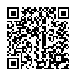 202300000040917673АС  " Є-ЗВІТНІСТЬ "АС  " Є-ЗВІТНІСТЬ "АС  " Є-ЗВІТНІСТЬ "АС  " Є-ЗВІТНІСТЬ "АС  " Є-ЗВІТНІСТЬ "АС  " Є-ЗВІТНІСТЬ "ст. 1 з 4ст. 1 з 4ст. 1 з 4ст. 1 з 4ст. 1 з 4ст. 1 з 4ст. 1 з 4ст. 1 з 4ст. 1 з 4ст. 1 з 4ст. 1 з 411223333445555667777888899991010101111111112121313131313у тому числі:Поточні  видаткиу тому числі:Поточні  видатки20002000030030030030----------------------------------Оплата праці і нарахування на заробітну платуОплата праці і нарахування на заробітну плату21002100040040040040----------------------------------Оплата праціОплата праці21102110050050050050----------------------------------Заробітна платаЗаробітна плата21112111060060060060----------------------------------Грошове  забезпечення військовослужбовцівГрошове  забезпечення військовослужбовців21122112070070070070----------------------------------Суддівська винагородаСуддівська винагорода21132113080080080080----------------------------------Нарахування на оплату праціНарахування на оплату праці21202120090090090090----------------------------------Використання товарів і послугВикористання товарів і послуг22002200100100100100----------------------------------Предмети, матеріали, обладнання та інвентарПредмети, матеріали, обладнання та інвентар22102210110110110110----------------------------------Медикаменти та перев’язувальні матеріалиМедикаменти та перев’язувальні матеріали22202220120120120120----------------------------------Продукти харчуванняПродукти харчування22302230130130130130----------------------------------Оплата послуг (крім комунальних)Оплата послуг (крім комунальних)22402240140140140140----------------------------------Видатки на відрядженняВидатки на відрядження22502250150150150150----------------------------------Видатки та заходи спеціального призначенняВидатки та заходи спеціального призначення22602260160160160160----------------------------------Оплата комунальних послуг та енергоносіївОплата комунальних послуг та енергоносіїв22702270170170170170----------------------------------Оплата теплопостачанняОплата теплопостачання22712271180180180180----------------------------------Оплата водопостачання  та водовідведенняОплата водопостачання  та водовідведення22722272190190190190----------------------------------Оплата електроенергіїОплата електроенергії22732273200200200200----------------------------------Оплата природного газуОплата природного газу22742274210210210210----------------------------------Оплата інших енергоносіїв та інших комунальних послугОплата інших енергоносіїв та інших комунальних послуг22752275220220220220----------------------------------Оплата енергосервісуОплата енергосервісу22762276230230230230----------------------------------Дослідження і розробки, окремі заходи по реалізації державних (регіональних) програмДослідження і розробки, окремі заходи по реалізації державних (регіональних) програм22802280240240240240----------------------------------Дослідження і розробки, окремі заходи розвитку по реалізації державних (регіональних) програмДослідження і розробки, окремі заходи розвитку по реалізації державних (регіональних) програм22812281250250250250----------------------------------Окремі заходи по реалізації державних (регіональних) програм, не віднесені до заходів розвиткуОкремі заходи по реалізації державних (регіональних) програм, не віднесені до заходів розвитку22822282260260260260----------------------------------Обслуговування боргових зобов’язаньОбслуговування боргових зобов’язань24002400270270270270----------------------------------Обслуговування внутрішніх боргових зобов’язаньОбслуговування внутрішніх боргових зобов’язань24102410280280280280----------------------------------Обслуговування зовнішніх боргових зобов’язаньОбслуговування зовнішніх боргових зобов’язань24202420290290290290----------------------------------Поточні трансфертиПоточні трансферти26002600300300300300----------------------------------Субсидії та поточні трансферти підприємствам (установам, організаціям)Субсидії та поточні трансферти підприємствам (установам, організаціям)26102610310310310310----------------------------------202300000040917673202300000040917673АС  " Є-ЗВІТНІСТЬ "АС  " Є-ЗВІТНІСТЬ "АС  " Є-ЗВІТНІСТЬ "АС  " Є-ЗВІТНІСТЬ "АС  " Є-ЗВІТНІСТЬ "АС  " Є-ЗВІТНІСТЬ "ст. 2 з 4ст. 2 з 4ст. 2 з 4ст. 2 з 4ст. 2 з 4ст. 2 з 4ст. 2 з 4ст. 2 з 4ст. 2 з 411223333445555667777888899991010101111111112121313131313Поточні трансферти органам державного управління інших рівнівПоточні трансферти органам державного управління інших рівнів26202620320320320320----------------------------------Поточні трансферти  урядам іноземних держав та міжнародним організаціямПоточні трансферти  урядам іноземних держав та міжнародним організаціям26302630330330330330----------------------------------Соціальне забезпеченняСоціальне забезпечення27002700340340340340----------------------------------Виплата пенсій і допомогиВиплата пенсій і допомоги27102710350350350350----------------------------------СтипендіїСтипендії27202720360360360360----------------------------------Інші виплати населеннюІнші виплати населенню27302730370370370370----------------------------------Інші поточні видаткиІнші поточні видатки28002800380380380380----------------------------------Капітальні видаткиКапітальні видатки30003000390390390390----------------------------------Придбання основного капіталуПридбання основного капіталу31003100400400400400----------------------------------Придбання обладнання і предметів довгострокового користуванняПридбання обладнання і предметів довгострокового користування31103110410410410410----------------------------------Капітальне будівництво (придбання)Капітальне будівництво (придбання)31203120420420420420----------------------------------Капітальне будівництво (придбання) житлаКапітальне будівництво (придбання) житла31213121430430430430----------------------------------Капітальне будівництво (придбання) інших об’єктівКапітальне будівництво (придбання) інших об’єктів31223122440440440440----------------------------------Капітальний ремонтКапітальний ремонт31303130450450450450----------------------------------Капітальний ремонт житлового фонду (приміщень)Капітальний ремонт житлового фонду (приміщень)31313131460460460460----------------------------------Капітальний ремонт інших об’єктівКапітальний ремонт інших об’єктів31323132470470470470----------------------------------Реконструкція  та  реставраціяРеконструкція  та  реставрація31403140480480480480----------------------------------Реконструкція житлового фонду (приміщень)Реконструкція житлового фонду (приміщень)31413141490490490490----------------------------------Реконструкція та реставрація інших об’єктівРеконструкція та реставрація інших об’єктів31423142500500500500----------------------------------Реставрація пам’яток культури, історії та архітектуриРеставрація пам’яток культури, історії та архітектури31433143510510510510----------------------------------Створення державних запасів і резервівСтворення державних запасів і резервів31503150520520520520----------------------------------Придбання землі  та нематеріальних активівПридбання землі  та нематеріальних активів31603160530530530530----------------------------------Капітальні трансфертиКапітальні трансферти32003200540540540540----------------------------------Капітальні трансферти підприємствам (установам, організаціям)Капітальні трансферти підприємствам (установам, організаціям)32103210550550550550----------------------------------Капітальні трансферти органам державного управління інших рівнівКапітальні трансферти органам державного управління інших рівнів32203220560560560560----------------------------------Капітальні трансферти  урядам іноземних держав та міжнародним організаціямКапітальні трансферти  урядам іноземних держав та міжнародним організаціям32303230570570570570----------------------------------Капітальні трансферти населеннюКапітальні трансферти населенню32403240580580580580----------------------------------202300000040917673202300000040917673АС  " Є-ЗВІТНІСТЬ "АС  " Є-ЗВІТНІСТЬ "АС  " Є-ЗВІТНІСТЬ "АС  " Є-ЗВІТНІСТЬ "АС  " Є-ЗВІТНІСТЬ "АС  " Є-ЗВІТНІСТЬ "ст. 3 з 4ст. 3 з 4ст. 3 з 4ст. 3 з 4ст. 3 з 4ст. 3 з 4ст. 3 з 4ст. 3 з 4ст. 3 з 412334455677889910111112121313РазомX590590------------------1 У місячній бюджетній звітності рядки з 400 по 580 не заповнюються. КерівникКерівникКерівникКерівникКатерина ШАРІКОВАКатерина ШАРІКОВАКатерина ШАРІКОВАКатерина ШАРІКОВАКатерина ШАРІКОВАГоловний бухгалтерГоловний бухгалтерГоловний бухгалтерГоловний бухгалтерІрина КУРТАІрина КУРТАІрина КУРТАІрина КУРТАІрина КУРТА" 06 " жовтня 2023р." 06 " жовтня 2023р." 06 " жовтня 2023р." 06 " жовтня 2023р." 06 " жовтня 2023р." 06 " жовтня 2023р.202300000040917673АС  " Є-ЗВІТНІСТЬ "АС  " Є-ЗВІТНІСТЬ "АС  " Є-ЗВІТНІСТЬ "АС  " Є-ЗВІТНІСТЬ "ст. 4 з 4ст. 4 з 4ст. 4 з 4ст. 4 з 4ст. 4 з 4